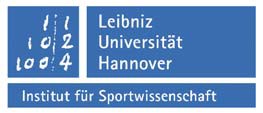 Sprechzeiten 
Dozentinnen und Dozenten
27.07.2020 – 16.10.2020Es finden keine persönlichen Sprechstunden im Institut statt!Änderungen sind jederzeit möglich. Alle Aktualisierungen finden Sie auf unserer Homepage!NameTerminTel.762-Email@sportwiss.uni-hannover.deGebäude 1806RaumDreyhaupt, Nick03.08. und 20.08.Jew. 09.00 – 10.00 Uhr(Nach Anmeld. über StudIP)19443nick.dreyhaupt@sportwiss.~305Eckardt, Nils, Dr.Nach Vereinbarung per Mail18828nils.eckardt@sportwiss.~315Effenberg, Alfred, Prof. Dr.03.08., 10.08., 24.08., 31.08.sowie nach VereinbarungJew. 12.00 – 13.00 Uhr5510alfred.effenberg@sportwiss.~303Grätz, KristofMittwochs,09.00 – 10.00 Uhrab 03.08.20202193kristof.graetz@sportwiss.~306Günter,Sandra, Prof. Dr.29.07., 26.08., 09.09., 30.09., u. 07.10.Jew. 12.00 – 13.00 Uhr(Via Skype, nach Anmeld. über StudIP)3148sandra.guenter@sportwiss.~301Haufe, Sven, Dr.Mo. 10.00 – 11.00 Uhr5148sven.haufe@sportwiss.~316Krüger, Melanie, Prof. Dr.Nach Vereinbarung per Mail19148melanie.krueger@sportwiss.~1802/108Kühnemann, PiaNach Vereinbarung per Mail19443pia.kuehnemann@sportwiss.~305Kuhlmann, Detlef, Prof. Dr.Nach Vereinbarung per Mail19442detlef.kuhlmann@sportwiss.~307Letzelter, Stefan, Dr.Dienstags,10.00 – 11.00 Uhr19444Stefan.letzelter@sportwiss.~314Menzel, AnnetteNach Vereinbarung per Mail3195annette.menzel@sportwiss.~313Meyer, Arno, Dr.Mittwochs,10.00 – 11.00 Uhr2681arno.meyer@sportwiss.~310Meyer-Plöger, AnkeMittwochs,10.00 – 11.00 Uhr18828anke.meyer-ploeger@sportwiss.~315Sbaa, SemyNach Vereinbarung per Mail19444semy.sbaa@sportwiss.~314Schelisch, MariaNach Vereinbarung per Mail2193maria.schelisch@sportwiss.~306Schiedek, Steffen, Dr.13.08.09.00 – 11.00 Uhr(nach Anmeld. über Stud.IP)19832steffen.schiedek@sportwiss.~311Siewert, Kira27.07., 03.08., 10.08., 24.08., u. 28.09.Jew. 11.00 – 12.00 Uhr(Via Skype, nach Anmeld. über StudIP)3282kira.siewert@sportwiss.~312Schmitz, Gerd, Dr.03.08. u. 31.08.Jew. 11.00 – 12.00 UhrSowie nach Vereinbarung(Nach Anmeld. über StudIP)2191gerd.schmitz@sportwiss.~304Völker, AchimNach Vereinbarung per Mail3195achim.voelker@sportwiss.~313Ziert, JulienNach Vereinbarung per Mail18828julien.ziert@sportwiss.~315Sekretariat Mo.: 09.00–11.00 Uhr
Do.: 11.30–13.30 Uhr 51285370sekretariat@sportwiss.~308302